Благоустройство школьной территорииОписание проектаПришкольная территория - это визитная карточка, лицо образовательного учреждения. На центральной площади проводятся торжественные общешкольные мероприятия. На территории школы проходят уроки физической культуры и спортивные состязания. Для создания безопасных и комфортных условий ведения образовательной деятельности, благоустройства объекта городской среды необходимо наличие целостного асфальтового покрытия без выбоин и трещин.Мероприятия по реализации проекта:
Поиск подрядчика Составление проектно-сметной документации Замена асфальтового покрытияОжидаемые результаты:
Благоустроенная безопасная пришкольная территорияОбъем финансирования3 000 000,00 рублейОтветственным за реализацию мероприятий по проекту является:Заместитель начальника управления образования администрации Арсеньевского городского округа Щур Станислава Евгеньевна,тел.: 8 (42361) 4-49-39, эл. почта: uo.zam@ars.town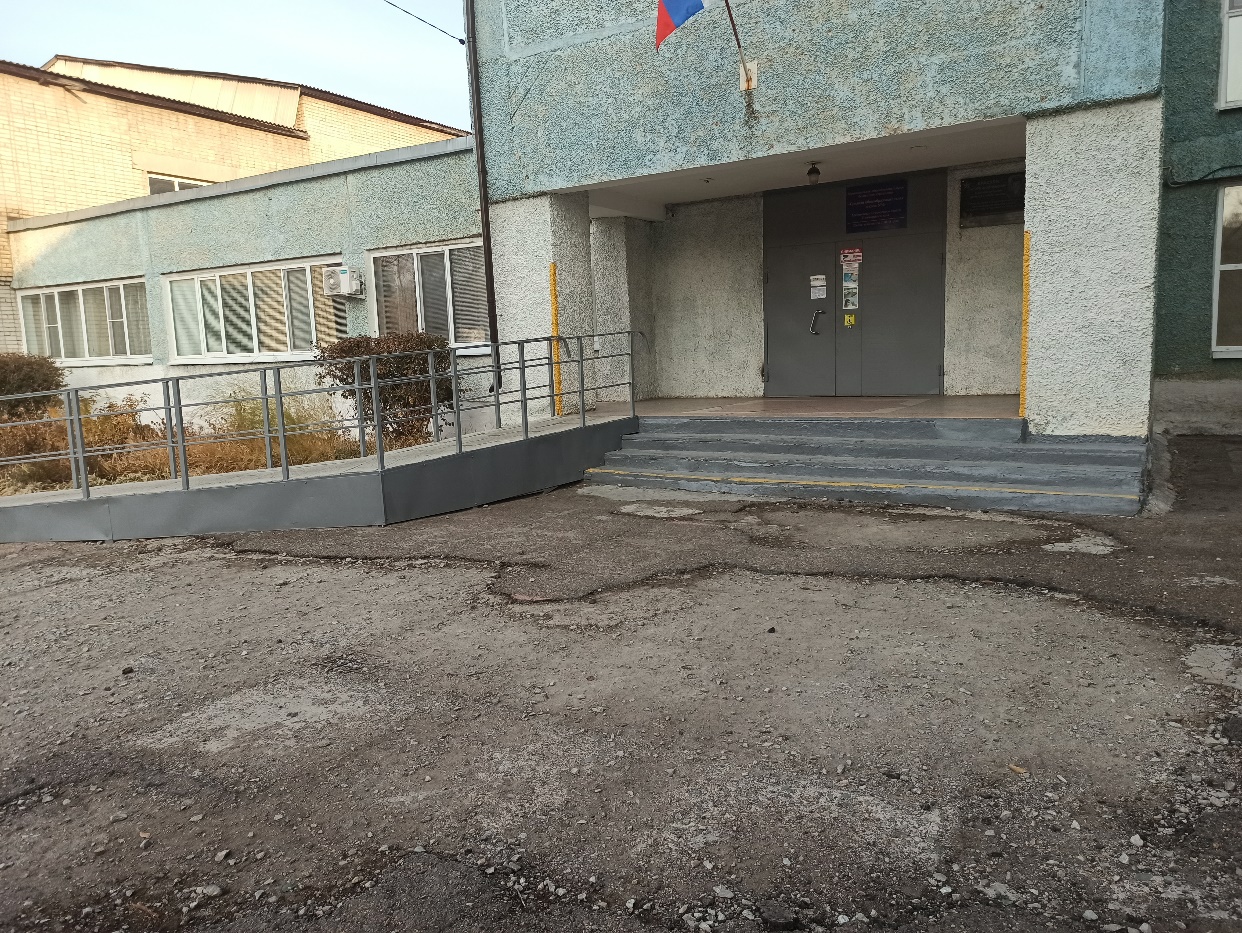 